Grupa 5-6 latki17.06Zestaw wakacyjnych słówek do wycięcia: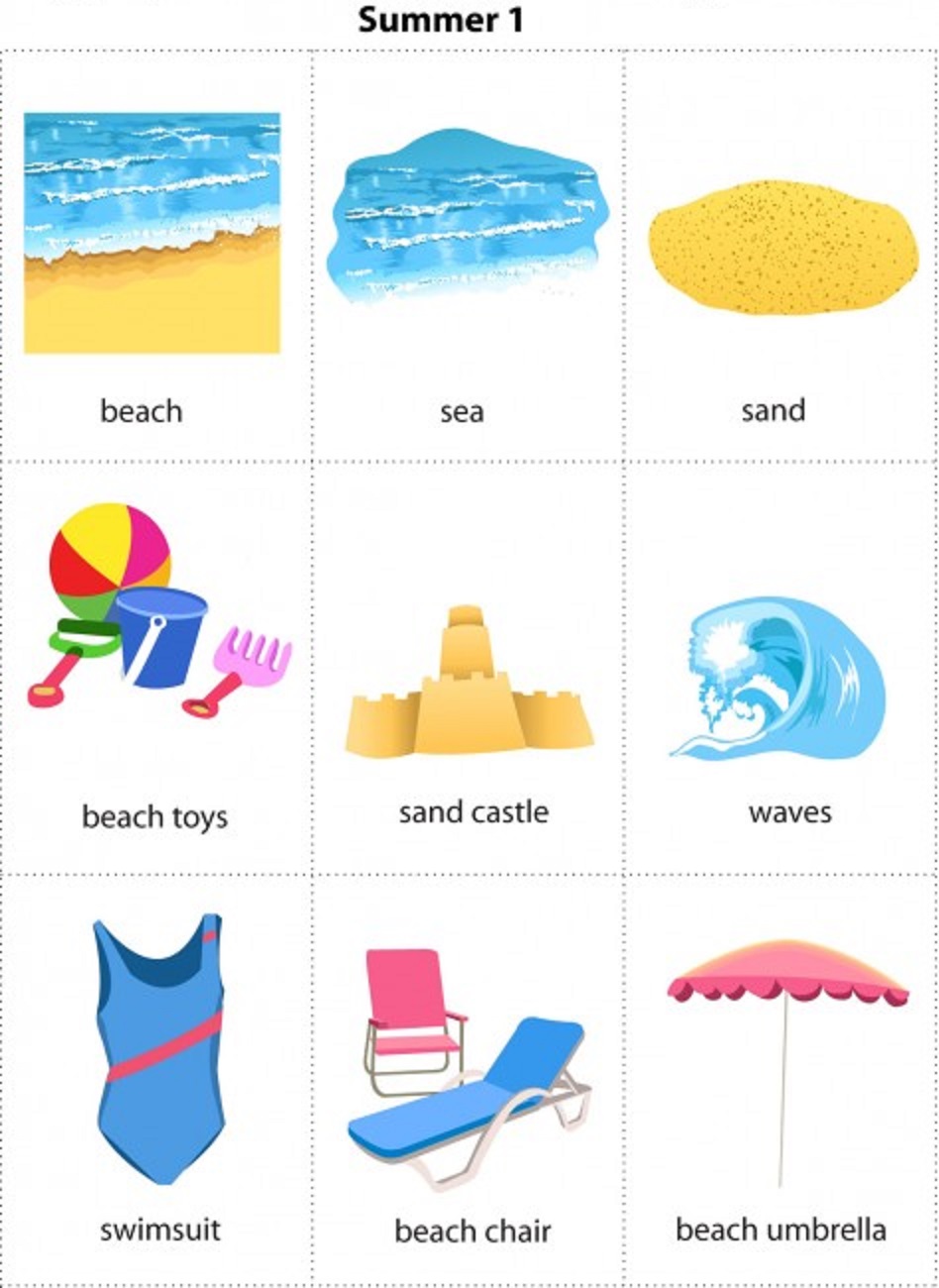 Beach /wymowa bicz/; sea /wymowa sii/; sand /wymowa sand/; beach toys /wymowa bicz tojs/; sand castle /wymowa sand kastl/, waves /wymowa łejws/; swimsuit /wymowa słimsiut/; beach chair /wymowa bicz czer/; beach umbrella/wymowa bicz ambrela/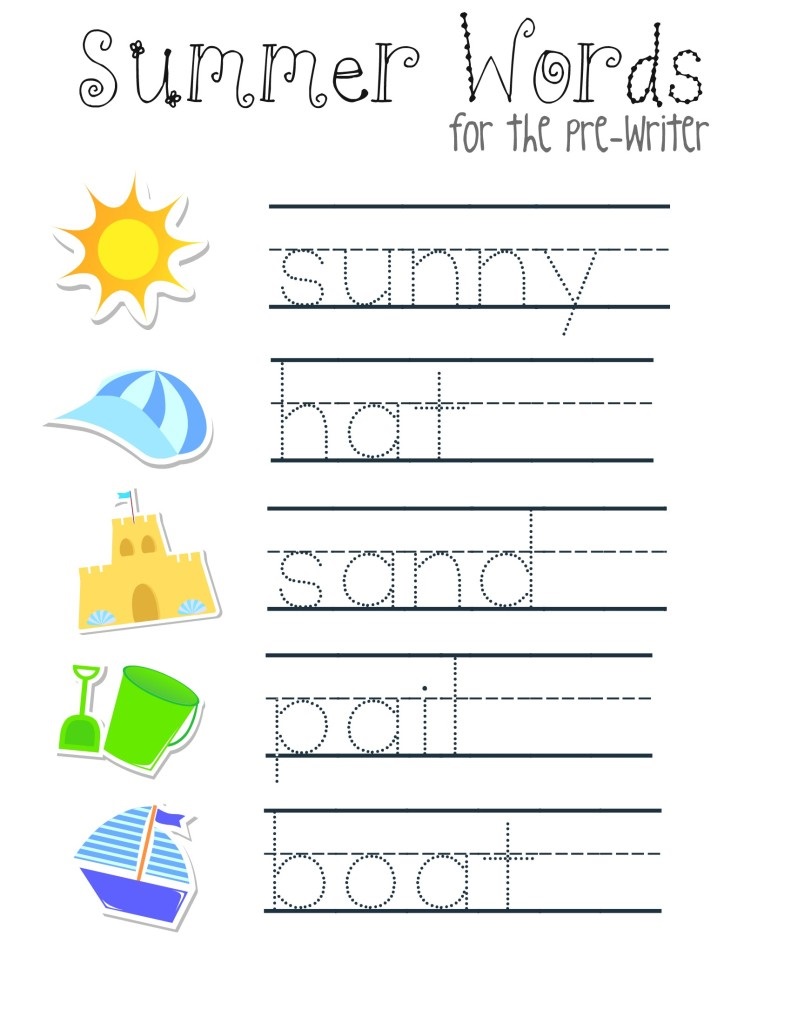 25.06.20Zachęcam dzieci do wysłuchania piosenki pt. Summer – Latohttps://www.youtube.com/watch?v=1dx0anS_k44Peace and joy to you and your family this holiday season !!! Życzę udanych wakacji wszystkim dzieciom 😊!!!